AntecedentesEl Simposio Mundial para Organismos Reguladores (GSR) es un evento de cuatro días de duración, reservándose un día para la celebración de eventos temáticos y eventos previos, que congrega a jefes de los organismos nacionales de reglamentación de las telecomunicaciones/TIC de todo el mundo y se ha granjeado una buena reputación como evento mundial en el que cada año los organismos reguladores intercambian opiniones y experiencias sobre los problemas más urgentes a que hacen frente. Si bien la atención de este evento se centra en los organismos reguladores, también propicia las interacciones y los debates en otros muchos niveles, brindando a los organismos reguladores la oportunidad de interactuar con responsables políticos, dirigentes del sector y otras partes interesadas fundamentales en el campo de las TIC. El GSR concluye con la adopción por los organismos reguladores de un conjunto de directrices de prácticas óptimas.El GSR ofrece una plataforma neutral para que los Miembros del UIT-D compartan sus puntos de vista sobre los principales problemas a que se enfrenta el sector de las TIC, y está abierto a los organismos reguladores, los responsables políticos y los Miembros de Sector del UIT-D, y propone a los participantes varias posibilidades para asistir y contribuir. Una serie de eventos temáticos y eventos previos permitirá exposiciones, intercambios y la participación de las administraciones, los organismos reguladores, la industria, los responsables de reglamentación y las asociaciones reglamentarias regionales.GSR-17La 17ª edición del Simposio Mundial para Organismos Reguladores (GSR-17) se celebró en Nassau (Bahamas), del 11 al 14 de julio, y atrajo a unos 400 participantes, entre los que figuraron ministros, jefes de organismos reguladores y altos ejecutivos de la industria de más de 60 países. La Unión Internacional de Telecomunicaciones (UIT) organizó el GSR-17 en colaboración con el Gobierno del Commonwealth de las Bahamas. El GSR-17 se centró en el tema "Vivir en un mundo de oportunidades digitales".El día 11 de julio y el 12 por la mañana tuvo lugar una serie de eventos previos que incluía la segunda edición de la conferencia temática previa del GSR, el Diálogo Mundial sobre la Integración Financiera Digital, que se centró en los aspectos de seguridad de los servicios financieros digitales. Durante el día dedicado a los eventos previos también se celebró la Reunión Regional de Asociaciones de Reguladores (RA) y la 8ª Reunión de Directores de Reglamentación del Sector Privado (CRO).A lo largo de los cuatro días que estructuraron el programa del GSR, los participantes reconocieron la importancia de la colaboración en un entorno en el que la transformación digital se estaba extendiendo por todos los sectores y la quinta generación de reglamentación de las TIC empezaba a alcanzar la madurez necesaria. En un ecosistema de TIC cada vez más complejo y dinámico, cabía liberar el potencial de la colaboración entre las partes interesadas con miras al establecimiento de un entorno que fomentase la innovación, la inversión y la creación de oportunidades para todos. El evento culminó con la adopción por los reguladores de las TIC de un conjunto de directrices sobre prácticas idóneas en materia de acceso equitativo a los servicios digitales.GSR-18La 18ª edición del Simposio Mundial para Organismos Reguladores (GSR-18) que organizará la Unión Internacional de Telecomunicaciones (UIT) tendrá lugar en el Centro Internacional de Conferencias de Ginebra (CICG), Ginebra (Suiza), del 9 al 12 de julio de 2018. El tema del GSR-18 es: "Nuevas fronteras de la reglamentación", y los debates girarán en torno a cómo la transformación digital, que se expande entre los sectores, está afectando a todos los aspectos de la vida cotidiana del consumidor, la empresa y el ciudadano y está causando que las fronteras de la reglamentación transciendan las de la reglamentación tradicional de las telecomunicaciones/TIC.Como parte del GSR, el 9 de julio de 2018 y el 10 de julio por la mañana acogeremos eventos temáticos que incluyen el "Diálogo mundial sobre inteligencia artificial (IA), Internet de las cosas (IoT) y ciberseguridad: retos y oportunidades en materia de política y reglamentación". La reunión Regional de Asociaciones de Reguladores y la reunión de Directores de Reglamentación (CRO)/ Grupo Asesor Industrial para el Desarrollo (IAGD) tendrán lugar el 10 de julio por la mañana.______________Grupo Asesor de Desarrollo de las Telecomunicaciones (GADT)23ª reunión, Ginebra, 9-11 de abril de 2018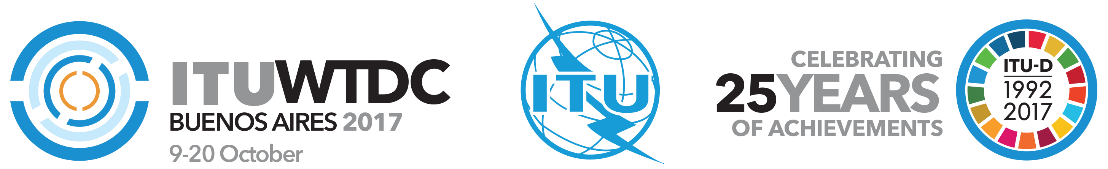 Documento TDAG18-23/16-S31 de enero de 2018Original: inglésInforme del Director de la BDTInforme del Director de la BDTSIMPOSIO MUNDIAL PARA ORGANISMOS REGULADORES (GSR) DE LA UITSIMPOSIO MUNDIAL PARA ORGANISMOS REGULADORES (GSR) DE LA UITResumen:La 17ª edición del Simposio Mundial para Organismos Reguladores (GSR-17) se celebró en Nassau (Bahamas), del 11 al 14 de julio, y atrajo a unos 400 participantes de más de 60 países, entre los que figuraron ministros, jefes de organismos reguladores y altos ejecutivos de la industria. La Unión Internacional de Telecomunicaciones (UIT) organizó el evento en colaboración con el Gobierno del Commonwealth de las Bahamas. El GSR-17 se centró en el tema "Vivir en un mundo de oportunidades digitales".La 18ª edición del Simposio Mundial para Organismos Reguladores (GSR-18) tendrá lugar en el Centro Internacional de Conferencias de Ginebra (CICG), Ginebra (Suiza), del 9 al 12 de julio de 2018. El tema del GSR-18 es: "Nuevas fronteras de la reglamentación". Entre los eventos temáticos figuran el "Diálogo mundial sobre inteligencia artificial (IA), Internet de las cosas (IoT) y ciberseguridad: retos y oportunidades en materia de política y reglamentación", la reunión Regional de Asociaciones de Reguladores y la reunión de Directores de Reglamentación (CRO)/Grupo Asesor Industrial para el Desarrollo (IAGD).Acción solicitada: Se invita al GADT a tomar nota del Informe y a formular las orientaciones que estime convenientes.Referencias:Resolución 48 (Rev. Buenos Aires, 2017) de la CMDT-14Resumen:La 17ª edición del Simposio Mundial para Organismos Reguladores (GSR-17) se celebró en Nassau (Bahamas), del 11 al 14 de julio, y atrajo a unos 400 participantes de más de 60 países, entre los que figuraron ministros, jefes de organismos reguladores y altos ejecutivos de la industria. La Unión Internacional de Telecomunicaciones (UIT) organizó el evento en colaboración con el Gobierno del Commonwealth de las Bahamas. El GSR-17 se centró en el tema "Vivir en un mundo de oportunidades digitales".La 18ª edición del Simposio Mundial para Organismos Reguladores (GSR-18) tendrá lugar en el Centro Internacional de Conferencias de Ginebra (CICG), Ginebra (Suiza), del 9 al 12 de julio de 2018. El tema del GSR-18 es: "Nuevas fronteras de la reglamentación". Entre los eventos temáticos figuran el "Diálogo mundial sobre inteligencia artificial (IA), Internet de las cosas (IoT) y ciberseguridad: retos y oportunidades en materia de política y reglamentación", la reunión Regional de Asociaciones de Reguladores y la reunión de Directores de Reglamentación (CRO)/Grupo Asesor Industrial para el Desarrollo (IAGD).Acción solicitada: Se invita al GADT a tomar nota del Informe y a formular las orientaciones que estime convenientes.Referencias:Resolución 48 (Rev. Buenos Aires, 2017) de la CMDT-14